ПОРЯДОКУЧЕТА ПРЕДЛОЖЕНИЙ ПО ПРОЕКТУ МУНИЦИПАЛЬНОГО ПРАВОВОГО АКТА И УЧАСТИЯ ГРАЖДАН В ЕГО ОБСУЖДЕНИИНастоящий Порядок разработан в соответствии с Федеральным законом от 06.10.2003 № 131-ФЗ «Об общих принципах организации местного самоуправления в Российской Федерации» и устанавливает порядок учета предложений по проекту муниципального правового акта  (далее — проект акта  ) и участия граждан в его обсуждении.Предложения по проекту акта  могут вноситься гражданами, постоянно проживающими на территории поселения и обладающими активным избирательным правом.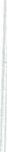 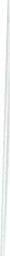 3. Гражданин (группа граждан) оформляет предложения по проекту акта  по форме согласно приложению 1 и направляет их в городскую Думу с приложением сведений по форме согласно приложению 2.Депутаты городской Думы вносят предложения по проекту акта в порядке, предусмотренном Регламентом городской Думы.Городская Дума принимает предложения по проекту акта  в течение 15 дней со дня  опубликования  указанного проекта,  по адресу г. Малмыж, ул. Чернышевского, д. 4, тел. 2-24-69, в письменном виде, по обычной почте, а также иным способом.Приложение 1 к Порядку учета предложений по проекту акта  и участия граждан в его обсуждении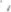 Предложения по проекту акта 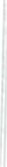 Подпись гражданина (граждан)Приложение 2 к Порядку учета предложений по проекту акта  и участия граждан в его обсужденииСведения о гражданине, внесшем предложения по проекту акта*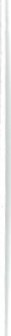 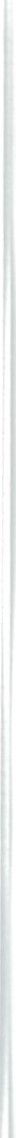 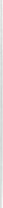 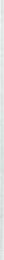 Подпись гражданина* если предложение вносится группой граждан, сведения указываются на каждогоп/пПункт, подпунктТекст проекта решенияТекст поправкиТекст проекта решения с учетом поправкиКем внесена поправка1.Фамилия, имя, отчество гражданина, внесшего предложениеДомашний адрес, телефонДанные о документе, удостоверяющем личностьМесто работы	